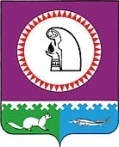                       	Проект Об утверждении отчета о деятельностиСовета депутатов городского поселенияОктябрьское за 2015 год  В соответствии со ст. 47 Устава городского поселения Октябрьское, Положением о порядке и сроках предоставления, утверждения и опубликования отчетов органов местного самоуправления  и должностных лиц местного самоуправления городского поселения Октябрьское, утвержденного решением Совета депутатов от 09.02.2007 года    № 63, заслушав отчет председателя Совета депутатов городского поселения, Совет депутатов городского поселения Октябрьское РЕШИЛ:1. Утвердить отчет о деятельности Совета депутатов городского поселения Октябрьское  за 2015 год согласно приложению.  2. Настоящее решение вступает в силу с момента подписания.3. Контроль за исполнением решения возложить на постоянную комиссию Совета депутатов городского поселения Октябрьское по социальным вопросам (Суханов В.В.).Председатель Совета депутатов городского поселения Октябрьское                                                                     «_____» ________________ 2016 года                                                                 Л.Н. ЧеркасоваПриложение 								к решению Совета депутатов 							городского поселения Октябрьское							от «___»  _________ 2016 года № ___Отчет о деятельности Совета депутатов городского поселения Октябрьское за 2015 годВ структуре органов местного самоуправления муниципального образования ведущая роль принадлежит представительному органу, так как именно он представляет интересы населения городского  поселения  и принимает от его имени решения. Совет депутатов в действующем составе был сформирован  на муниципальных выборах в сентябре 2013 года. С  6 мая 2015 года были прекращены досрочно полномочия депутата Совета депутатов городского поселения Октябрьское по многомандатному избирательному округу № 1 Стулова Евгения Павловича.  Сегодня действующий состав депутатов – 9 человек. Деятельность Совета депутатов в 2015 году осуществлялась в соответствии с Уставом городского  поселения Октябрьское, Регламентом работы Совета депутатов городского поселения Октябрьское, утвержденным решением  от 29 апреля 2010 года       № 79 «Об утверждении регламента работы Совета депутатов городского поселения Октябрьское», и планом работы Совета депутатов, утвержденным решением от 09 декабря 2014 года № 78  «Об утверждении  плана работы Совета депутатов городского поселения Октябрьское третьего созыва на 2015 год».Основной формой работы Совета депутатов являются его заседания.За отчетный период  2015 года:Проведено  заседаний  Совета депутатов 12.Заседания Совета депутатов проводились регулярно, но не реже одного раза в месяц.На заседаниях Совета депутатов было рассмотрено 66 вопросов, из них принято решений нормативно-правового характера –36 .Тематика вопросов, рассмотренных на заседаниях, следующая:о внесении изменений в Устав городского поселения – 3 решения;об утверждении бюджета поселения и плана приватизации муниципального имущества на 2016 год - 2 решения;о внесении изменений и дополнений в бюджет и исполнение бюджета – 9  решений;об утверждении Положений, Программ, Порядков и т.д. – 8 решений;о внесении изменений и дополнений в ранее принятые решения Совета депутатов, в т. ч. в связи с приведением их в соответствие с действующим законодательством – 12 решений;об избрании депутата в состав Думы Октябрьского района; 1 ранее принятое решение было  признано Советом депутатов утратившим силу.В структуру Совета депутатов входят три постоянно действующие депутатские комиссии:ревизионная комиссия;комиссия по социальной политике;комиссия по экономике и природопользованию.В 2015 году депутатскими комиссиями проведено 13 заседаний. В соответствии с Федеральным законом от 06.10.2003 № 131-ФЗ «Об общих принципах организации местного самоуправления в Российской Федерации» для обсуждения проектов муниципальных правовых актов по вопросам местного значения с участием жителей определена форма работы представительного органа муниципального образования – публичные слушания. В 2015 году проведено 5 публичных слушаний, таких как внесение изменений и дополнений в Устав, исполнение бюджета поселения за 2014 год, утверждение бюджета поселения на 2016 год.28 апреля 2015 года на заседании Совета депутатов был заслушан отчет главы городского поселения Октябрьское Сенченкова В.В. о результатах деятельности и деятельности возглавляемой им  администрации за 2014 год. Депутаты утвердили отчет и признали деятельность главы городского поселения и деятельность возглавляемой им  администрации удовлетворительной. Решение размещено на официальном сайте администрации городского поселения Октябрьское в сети «Интернет» 6 мая 2015 г. В целях контроля за исполнением органами местного самоуправления и должностными лицами местного самоуправления полномочий по решению вопросов местного значения   в течение 2015 года на заседания Совета депутатов приглашались руководители отделов администрации городского поселения с информацией и отчетами о проделанной работе:информация об итогах подготовки объектов ЖКХ  и жилищного фонда к отопительному осенне-зимнему сезону 2015-2016 гг.;информация о ходе выполнения решения по передаче части полномочий по решению вопросов местного значения;информации о выполнении плана капитального ремонта за 2014, 2015 гг;информация о сдаче в аренду муниципального имущества за 2014 год;информация о деятельности общественной жилищной комиссии при администрации городского поселения за 2014 год;отчет о деятельности отдела социальной и правовой политики за 2014 год;отчет о деятельности отдела по имущественным и земельным отношениям, жизнеобеспечению, ГО и ЧС за 2014 год.Постоянный контроль за законностью при принятии правовых актов Советом депутатов осуществляется органами Октябрьской районной прокуратуры. Представители прокуратуры приглашаются на все заседания Совета депутатов поселения.Все принятые представительным органом решения обнародуются путем размещения  на официальном сайте администрации городского поселения Октябрьское в сети «Интернет», в помещениях библиотек и иных общедоступных местах городского поселенияОдним из направлений деятельности депутатов является работа с избирателями. В соответствии с действующим законодательством Российской Федерации и Ханты-Мансийского автономного округа - Югры, Устава муниципального образования  депутаты отчитываются перед избирателями о своей деятельности.  Встречи, чаще всего, проводятся с избирателями по месту жительства, в трудовых коллективах. За отчётный период проведено 8 отчётов.Утвержден график личного приёма граждан поселения депутатами представительного органа.  График приёма размещен на официальном сайте администрации городского поселения в сети «Интернет», информационном стенде в здании  администрации городского поселения.Депутатами третьего созыва принято 126 граждан по личным вопросам, рассмотрено депутатами  обращений, заявлений -126, из них решено положительно -75. Рассмотрено депутатами писем - 2.Наиболее характерные вопросы, которые затрагивают граждане в своих обращениях:ремонт жилья-11предоставление жилья-12 состояние и очистка автодорог, лестниц  и тротуаров-12обеспечение телефонной связью-5вопросы медобслуживания -17вопросы социального обслуживания, пенсионного обеспечения-40обеспечение газом, установка счетчиков-15 Обратившимся гражданам даются консультации, оказывается правовая помощь, общественно значимые вопросы рассматриваются на заседаниях Совета депутатов.Информирование населения городского  поселения Октябрьское о деятельности Совета депутатов осуществляется посредством официального сайта администрации городского  поселения Октябрьское в сети «Интернет».  Официальным источником публикации решений Совета депутатов является газета «Октябрьские вести».Приложение 1 к отчету о деятельности Совета депутатов городского поселения Октябрьское за 2015 годСтатистический отчет о деятельности Совета депутатов городского поселения Октябрьское за  2015 год1. Проведено заседаний Совета депутатов поселения – 122. Рассмотрено вопросов всего: 66а) по изменению в Устав, Регламент – 3б) по бюджету, налогам и финансам – 20в) по социальной политике – 17	3. Количество принятых нормативно-правовых актов всего: 36          а) решений представительного органа- 66          б) постановлений, распоряжений председателя представительного  органа – 164. Проведено:    а) заседаний постоянных депутатских комиссий (комитетов) - 13    б) депутатских слушаний - 0	    в) публичных слушаний - 55. Рассмотрено депутатских запросов - 0  6. Заслушано отчетов должностных лиц администрации - 97. Рассмотрено протестов прокурора - 0, из них удовлетворено - 08. Количество законодательных инициатив принятых Советом депутатов поселения, из них:	а) принято Думой района – 0             б) принято Думой автономного округа - 09. Рассмотрено проектов решений Думы района - 110. Рассмотрено проектов законов Ханты-Мансийского автономного округа – Югры - 011.Заслушано информаций о выполнении ранее принятых решений - 112. Установленное число депутатов - 1013. Избранное число депутатов - 10	    а) в результате довыборов – 014. Депутатов работающих на постоянной основе - нет15. Проведено отчетов перед избирателями -816. Рассмотрено депутатами писем, обращений, заявлений -128 Из них решено положительно -75 17. Принято депутатами граждан по личным вопросам -126 18. Количество депутатов, прошедших обучение на семинарах, курсах разных уровней - 019. Является Совет депутатов муниципального образования юридическим лицом – нет20. Количество муниципальных служащих в аппаратах представительных органов местного самоуправления - 021. Количество ТОСов – 022. Наличие зарегистрированных партийных фракций: 1	    а) название фракции – Всероссийская политическая партия «Единая Россия»	    б) количество депутатов – 8Приложение 2 к отчету о деятельности Совета депутатов городского поселения Октябрьское за 2015 годСтатистический отчет о деятельности Совета депутатов городского поселения Октябрьское за  2015 год1. Структура Совета депутатов:председатель Совета депутатов – 1заместитель председателя Совета депутатов – 1председатели постоянных депутатских комиссий – 3депутаты Совета депутатов - 92. Структура аппарата Совета депутатов  - нет3. Заслушано информаций о работе Координационного совета    представительных органов местного самоуправления муниципальных образований Ханты-Мансийского автономного округа–Югры и Думы Ханты-Мансийского автономного округа – Югры– 04. Принято решений по выполнению решений заседаний  Координационного совета представительных органов местного самоуправления муниципальных образований Ханты-Мансийского автономного округа – Югры и Думы Ханты-Мансийского автономного округа – Югры – 05. Наличие Координационного совета представительных органов местного самоуправления городских и сельских поселений муниципального района и Думы муниципального района:а) проведено заседаний Координационного совета:  - 0б) заслушано вопросов:  - 0 СОВЕТ ДЕПУТАТОВ ГОРОДСКОГО ПОСЕЛЕНИЯ ОКТЯБРЬСКОЕОктябрьского районаХанты-Мансийского автономного округа-ЮгрыРЕШЕНИЕ СОВЕТ ДЕПУТАТОВ ГОРОДСКОГО ПОСЕЛЕНИЯ ОКТЯБРЬСКОЕОктябрьского районаХанты-Мансийского автономного округа-ЮгрыРЕШЕНИЕ СОВЕТ ДЕПУТАТОВ ГОРОДСКОГО ПОСЕЛЕНИЯ ОКТЯБРЬСКОЕОктябрьского районаХанты-Мансийского автономного округа-ЮгрыРЕШЕНИЕ СОВЕТ ДЕПУТАТОВ ГОРОДСКОГО ПОСЕЛЕНИЯ ОКТЯБРЬСКОЕОктябрьского районаХанты-Мансийского автономного округа-ЮгрыРЕШЕНИЕ СОВЕТ ДЕПУТАТОВ ГОРОДСКОГО ПОСЕЛЕНИЯ ОКТЯБРЬСКОЕОктябрьского районаХанты-Мансийского автономного округа-ЮгрыРЕШЕНИЕ СОВЕТ ДЕПУТАТОВ ГОРОДСКОГО ПОСЕЛЕНИЯ ОКТЯБРЬСКОЕОктябрьского районаХанты-Мансийского автономного округа-ЮгрыРЕШЕНИЕ СОВЕТ ДЕПУТАТОВ ГОРОДСКОГО ПОСЕЛЕНИЯ ОКТЯБРЬСКОЕОктябрьского районаХанты-Мансийского автономного округа-ЮгрыРЕШЕНИЕ СОВЕТ ДЕПУТАТОВ ГОРОДСКОГО ПОСЕЛЕНИЯ ОКТЯБРЬСКОЕОктябрьского районаХанты-Мансийского автономного округа-ЮгрыРЕШЕНИЕ СОВЕТ ДЕПУТАТОВ ГОРОДСКОГО ПОСЕЛЕНИЯ ОКТЯБРЬСКОЕОктябрьского районаХанты-Мансийского автономного округа-ЮгрыРЕШЕНИЕ СОВЕТ ДЕПУТАТОВ ГОРОДСКОГО ПОСЕЛЕНИЯ ОКТЯБРЬСКОЕОктябрьского районаХанты-Мансийского автономного округа-ЮгрыРЕШЕНИЕ СОВЕТ ДЕПУТАТОВ ГОРОДСКОГО ПОСЕЛЕНИЯ ОКТЯБРЬСКОЕОктябрьского районаХанты-Мансийского автономного округа-ЮгрыРЕШЕНИЕ«»2016г.№п.г.т. Октябрьскоеп.г.т. Октябрьскоеп.г.т. Октябрьскоеп.г.т. Октябрьскоеп.г.т. Октябрьскоеп.г.т. Октябрьскоеп.г.т. Октябрьскоеп.г.т. Октябрьскоеп.г.т. Октябрьскоеп.г.т. Октябрьскоеп.г.т. Октябрьское